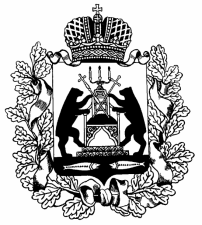 	                          Российская  Федерация                                                             Новгородская область  Шимский районСовет депутатов  Шимского городского поселенияРЕШЕНИЕ                                                                                                                        от 30.11.2022    № 70р.п.ШимскВ соответствии со статьями 6,96,174.1,184.2, 232 Бюджетного кодекса Российской Федерации Совет депутатов Шимского городского поселенияРЕШИЛ:1. Внести изменения в Положение о бюджетном процессе в Шимском городском поселении, утвержденное решением Совета депутатов Шимского городского поселения от 15.12.2016№ 76:1.1. Статью 1 изложить в следующей редакции: «Бюджетный процесс  в Шимском  городском поселении – регламентируемая нормами права деятельность Совета Шимского городского поселения, Администрации  Шимского муниципального района, других участников бюджетного процесса по составлению и рассмотрению проекта бюджета Шимского городского поселения (далее бюджет городского поселения), утверждению и исполнению бюджета городского поселения, осуществлению контролю за его исполнением, осуществлению бюджетного учета, составлению, внешней проверке, рассмотрению и утверждению бюджетной отчётности.»;1.2. Статью 4 пункт 2 после слов «относящейся к бюджету городского поселения на очередной финансовый год и на плановый период» дополнить словами «организует исполнение бюджета Шимского городского поселения,»;1.3.Статью 4 дополнить пунктом 4 следующего содержания:«4.Комитет финансов  Администрации муниципального района устанавливает методику планирования бюджетных ассигнований, осуществляет ведение муниципальной долговой книги.»;1.4.Абзац 2 статьи 6 изложить в редакции:«Положения решений Совета депутатов Шимского городского поселения, приводящих к изменению общего объема доходов Шимского городского поселения и принятых после внесения проекта решения Совета депутатов Шимского городского поселения о бюджете на очередной финансовый год и плановый период на рассмотрение в Совет депутатов Шимского городского поселения, учитываются в очередном финансовом году при внесении изменений в бюджет Шимского городского поселения на текущий финансовый год и плановый период в части показателей текущего финансового года.»;1.5. Статью 10 после слов «собственности» дополнить словами «и на приобретение объектов недвижимости имущества в муниципальную собственность Шимского городского поселения»;1.6. Статью 11 признать утратившей силу;1.7. Статью 14 изложить в следующей редакции: «Статья 14. Документы и  материалы, представляемые одновременно с проектом решения о бюджете  городского поселения на очередной финансовый год и плановый период.Одновременно с проектом решения о бюджете городского поселения на очередной финансовый год и плановый период в Совет депутатов Шимского городского поселения представляются:1) основные направления бюджетной и налоговой политики городского поселения на очередной финансовый год и плановый период;2) предварительные итоги социально-экономического развития городского поселения за истекший период текущего финансового года и ожидаемые итоги социально-экономического развития городского поселения за текущий финансовый год;3) прогноз социально-экономического развития городского поселения на очередной финансовый год и плановый период;4) прогноз основных характеристик (общий объем доходов, общий объем расходов, дефицита (профицита)  бюджета городского поселения на очередной финансовый год и плановый период;5) проект бюджетного прогноза (проект изменений бюджетного прогноза) на долгосрочный период (за исключением показателей финансового обеспечения муниципальных программ городского поселения);6) пояснительная записка к проекту бюджета городского поселения на очередной финансовый год и плановый период;7) методики (проекты методик) и расчеты распределения межбюджетных трансфертов;8)верхний предел муниципального  внутреннего долга  по состоянию на 1 января года, следующего за очередным финансовым годом и каждым годом планового периода;9) оценка ожидаемого исполнения бюджета городского поселения на текущий финансовый год;10) данные по проекту адресной инвестиционной программы городского поселения;11) паспорта (проекты паспортов) муниципальных программ (проекты изменений в указанные паспорта);12) распределение бюджетных ассигнований по разделам и подразделам классификации расходов бюджета городского поселения на очередной финансовый год и плановый период;13) предложенные Советом депутатов Шимского городского поселения, контрольно-счётной комиссией Шимского городского поселения проекты бюджетных смет указанных органов, представляемые в случае возникновения разногласий с финансовым органом в отношении указанных бюджетных  смет;14) иные документы и материалы.»;1.8. В абзаце втором пункта 1 статьи 19 слова «Администрация муниципального района правомочна» заменить словами «комитет финансов Администрации Шимского муниципального района правомочен»;1.9. В пункте 2 статьи 19 слова «Администрация муниципального района» заменить словами «комитет финансов Администрации Шимского муниципального района»;1.10. Исключить пункты 4,5 в статье 19;	1.11. В статье 23 после слов «росписью» дополнить словами следующего содержания «, за исключением операций по управлению остатками средств на едином счете бюджета Шимского городского поселения»;1.12. Дополнить статью 24 абзацем следующего содержания: «Решением Совета депутатов Шимского городского поселения о бюджете Шимского городского поселения на текущий финансовый год и плановый период могут предусматриваться дополнительные основания для внесения изменений в сводную бюджетную роспись без внесения изменений в решение Совета депутатов о бюджете Шимского городского поселения на текущий финансовый год и плановый период в соответствии с решениями председателя комитета финансов Администрации Шимского муниципального района»;1.13. В пункте 1 статьи 26 слова «Администрацией муниципального района» заменить словами «комитетом финансов Администрации Шимского муниципального района»;1.14. В пункте 2 статьи 26 после слов «установленном» дополнить словами следующего содержания «пунктом 5 статьи 242»;1.15. Дополнить статьёй 26-1 следующего содержания:«Статья 26-1.Порядок использования остатков средств бюджета Шимского городского поселения на начало текущего финансового года.Остатки средств бюджета Шимского городского поселения на начало текущего финансового года в объеме, не превышающем разницы между остатками, образовавшимися в связи с неполным использованием бюджетных ассигнований в ходе исполнения в отчетном финансовом году бюджета Шимского городского поселения, и суммой увеличения бюджетных ассигнований, предусмотренных вторым абзацем части 3 статьи 96 Бюджетного кодекса Российской Федерации, в случае если Шимское городское поселение в отчетном финансовом году в соответствии с Бюджетным кодексом Российской Федерации отнесено к группе заемщиков с высоким или среднем уровнем долговой устойчивости, направляются на финансовое обеспечение расходных обязательств Шимского городского поселения в соответствии с решением  Совета депутатов Шимского городского поселения о бюджете на текущий финансовый год и плановый период.»;1.16. Пункт 2 статьи 27 изложить в следующей редакции: «2. Межбюджетные трансферты, предоставленные из бюджета городского поселения в форме субсидий и иных межбюджетных трансфертов, имеющих целевое назначение, неиспользованные в текущем финансовом году, подлежат возврату в доход бюджета городского поселения.В соответствии с решением главного администратора бюджетных средств о наличии потребности в межбюджетных трансфертах, полученных в форме субсидий и иных межбюджетных трансфертов, имеющих целевое назначение, не использованных в текущем финансовом году, средства в объеме, не превышающем остатка указанных межбюджетных трансфертов, могут быть возвращены в очередном финансовом году в доход бюджета, которому они были ранее предоставлены, для финансового обеспечения расходов, соответствующих целям предоставления указанных межбюджетных трансфертов.В случае, если неиспользованный остаток межбюджетных трансфертов, полученных бюджетами в форме субсидий и иных межбюджетных трансфертов, имеющих целевое назначение, не перечислен в доход бюджета городского поселения, указанные средства подлежат взысканию в доход бюджета городского поселения в порядке, определяемом комитетом финансов Администрации муниципального района с соблюдением общих требований, установленных министерством финансов Российской Федерации.»;1.17. Дополнить пунктом 3 статью 27 следующего содержания: «Комитет финансов Администрации Шимского муниципального района устанавливает порядок обеспечения получателей бюджетных средств при завершении текущего финансового года наличными деньгами, необходимыми для осуществления их деятельности в нерабочие праздничные дни в Российской Федерации в январе очередного финансового года.»;1.18. В пункте 2 статьи 28 слова «Администрацией муниципального района» заменить словами «комитетом финансов Администрации Шимского муниципального района»;1.19. Пункт 3 статьи 28 изложить в следующей редакции: «3. Бюджетная отчетность городского поселения представляется комитетом финансов Администрации Шимского муниципального района в Администрацию муниципального района.»;1.20. Главу 7 изложить в следующей редакции:«Глава 7. Муниципальный финансовый контроль.Статья 33. Муниципальный финансовый контроль.	Муниципальный финансовый контроль осуществляется в целях обеспечения соблюдения положений правовых актов, регулирующих бюджетные правоотношения, правовых актов обусловливающих публичные нормативные обязательства по иным выплатам физическим лицам из бюджетов бюджетной системы Российской Федерации, а также соблюдения условий муниципальных контрактов, договоров (соглашений) о предоставлении средств из бюджета.Муниципальный финансовый контроль подразделяется на внешний и внутренний, предварительный и последующий.Внешний муниципальный финансовый контроль является контрольной деятельностью Контрольно-счетной комиссии Шимского городского поселения.Внутренний муниципальный финансовый контроль является контрольной деятельностью органа муниципального финансового контроля.Предварительный контроль осуществляется в целях предупреждения и пресечения бюджетных нарушений в процессе исполнения бюджета городского поселения.Последующий контроль осуществляется по результатам исполнения бюджета городского поселения в целях установления законности их исполнения, достоверности учета и отчетности.Муниципальный финансовый контроль осуществляется в соответствии с главой 26 Бюджетного кодекса Российской Федерации.».2. Приостановить до 1 января 2023 года действие абзаца второго статьи 6решения Совета депутатов Шимского городского поселения от 15.12.2016 № 76 «Об утверждении Положения о бюджетном процессе в Шимском городском поселении».3.Опубликовать настоящее решение в газете «Шимские вести» и разместить на официальном сайте Шимского городского поселения в информационно-телекоммуникационной сети «Интернет».4. Настоящее решение вступает в силу со дня, следующего за днем его официального опубликования, за исключением пункта 1.15. настоящего решения Совета депутатов Шимского городского поселения.5.Пункт 1.15. настоящего решения Совета депутатов Шимского городского поселения вступает в силу с 1 января 2023 года.Глава  поселения	А.В.ХаритоновО внесении изменений в Положение о бюджетном процессе в Шимском городском поселении